　産科ＮＩＰＴ外来用ＦＡＸ送信票（診療申込書）送信日：　　　　年 　　　月　　　日＜発信元＞＜患者さん情報＞＜分娩予定日＞　※ NIPT外来予約は必ず分娩予定日決定後にお申し込みください送信先 　宮城県立こども病院　地域医療連携室　　　行〒989－3126　宮城県仙台市青葉区落合四丁目３－１７〈TEL〉 ０２２－３９１－５１１５（直通）　／　０２２－３９１－５１１１（病院代表）〈FAX〉 ０２２－３９１－５１２０（直通）　　　受付時間： 月曜日～金曜日までの8時３０分～17時００分（祝日、年末年始は除く）医療機関名ご担当医名住所TELFAXフリガナ生年月日西暦年　　月　　日（　　　歳）お名前様生年月日西暦年　　月　　日（　　　歳）電話番号（　　　 　）　　 　　－生年月日西暦年　　月　　日（　　　歳）当院受診歴有　　　・　　　無有　　　・　　　無有　　　・　　　無分娩予定日西暦　　　　　　　　　年　　　　　月　　　　　日備考（特記事項がありましたらご記入ください）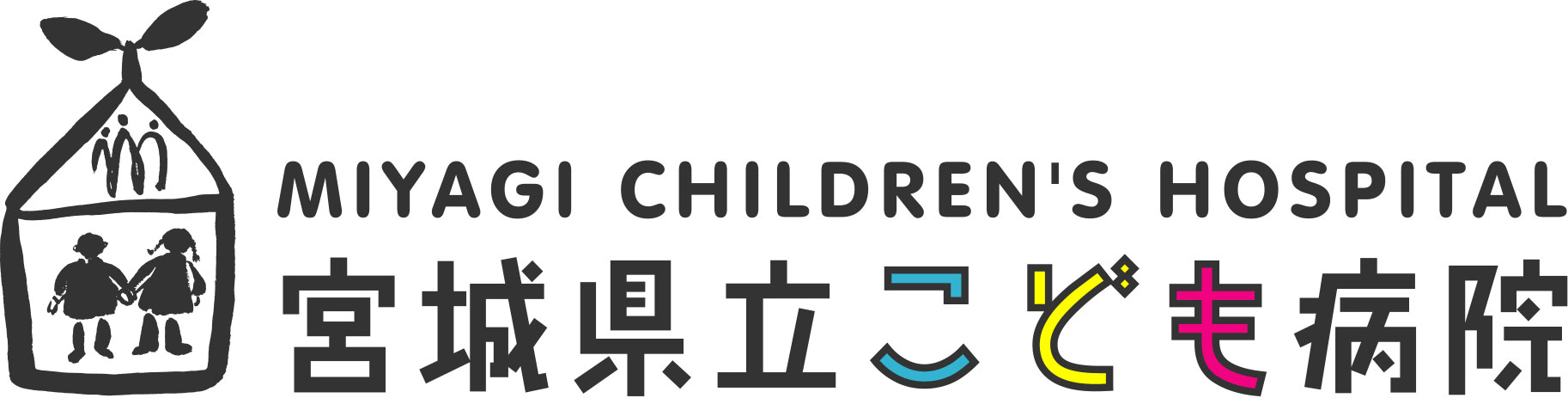 